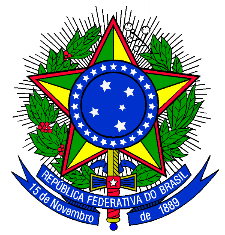 MINISTÉRIO DA EDUCAÇÃOSECRETARIA DE EDUCAÇÃO PROFISSIONAL E TECNOLÓGICAINSTITUTO FEDERAL DO ESPÍRITO SANTO – CAMPUS SANTA TERESAATIVIDADES COMPLEMENTARESIDENTIFICAÇÃORELAÇÃO DE ATIVIDADES COMPLEMENTARES E RESPECTIVAS PONTUAÇÕES EM HORASSanta Teresa, ______   de ____________________ de 20______.Assinatura dos conferentes:ALUNO(A):CURSO: TECNÓLOGO EM ANÁLISE E DESENVOLVIMENTO DE SISTEMASDESCRIÇÃO DA ATIVIDADECARGA HORÁRIA MÁXIMA POR UNIDADECARGA HORÁRIA MÁXIMA POR ATIVIDADECARGA HORÁRIA DECLARADA PELO ALUNOCARGA HORÁRIA APURADA PELO COLEGIADOITEM I – ATIVIDADES DE PESQUISA CIENTÍFICA OU TECNOLÓGICAITEM I – ATIVIDADES DE PESQUISA CIENTÍFICA OU TECNOLÓGICAITEM I – ATIVIDADES DE PESQUISA CIENTÍFICA OU TECNOLÓGICAITEM I – ATIVIDADES DE PESQUISA CIENTÍFICA OU TECNOLÓGICAITEM I – ATIVIDADES DE PESQUISA CIENTÍFICA OU TECNOLÓGICAa. Participação em cursos e mini-cursos relacionados à área de formação.5 créditos por minicurso30 créditosb. Participação em congressos, seminários, simpósios e encontros técnico-científicos relacionados à área de formação.5 créditos por participação30 créditosc. Apresentação oral de trabalhos em palestras, congressos, seminários, simpósios e encontros técnico-científicos.10 créditos por apresentação30 créditosd. Bolsista ou voluntário em projetos de iniciação científica e tecnológica, relacionados com os objetivos do curso.30 créditos por semestre60 créditose. Participação como expositor em eventos técnico-científicos e afins.10 créditos por evento40 créditosf. Publicação de resumo simples em revista técnica ou anais de evento científico.15 créditos por publicação60 créditosg. Publicação de resumo expandido em revista técnica ou anais de evento científico.25 créditos por publicação75 créditosh. Autoria de artigo científico publicado ou aceito para publicação em periódico nacional ou internacional.50 créditos por publicação100 créditosi. Co-autoria de artigo científico publicado ou aceito para publicação em periódico nacional ou internacional.30 créditos por publicação90 créditosj. Autoria, organização ou editoração de livretos ou cartilhas técnicas relacionadas à área de formação.20 créditos por publicação40 créditosk. Autoria ou co-autoria de capítulos de livros relacionados à área de formação.50 créditos por capítulo100 créditosl. Autoria ou co-autoria de textos técnico-científicos publicados em jornais e revistas de grande circulação.20 créditos por publicação40 créditosm. Presença em defesa de Monografia ou Trabalho de Conclusão de Curso relacionado à área de formação.5 créditos por presença10 créditosn. Participação em palestras técnicas em área afim do curso.2 créditos por palestra60 créditoso. Participação como membro da Empresa Junior do curso em assembléias deliberativas.2 créditos por assembleia20 créditosp. Participação técnica em projetos desenvolvidos pela Empresa Junior.20 créditos por semestre60 créditosq. Mandato como representante de diretoria da Empresa Junior do curso.30 créditos por mandato60 créditosITEM II – ATIVIDADES DE EXTENSÃO COMUNITÁRIA E DE INTERESSE COLETIVOITEM II – ATIVIDADES DE EXTENSÃO COMUNITÁRIA E DE INTERESSE COLETIVOITEM II – ATIVIDADES DE EXTENSÃO COMUNITÁRIA E DE INTERESSE COLETIVOITEM II – ATIVIDADES DE EXTENSÃO COMUNITÁRIA E DE INTERESSE COLETIVOITEM II – ATIVIDADES DE EXTENSÃO COMUNITÁRIA E DE INTERESSE COLETIVOa. Participação em projeto institucional de extensão comunitária.10 créditos por projeto30 créditosb. Bolsista ou voluntário responsável por programas de extensão.30 créditos por semestre60 créditosc. Participação como instrutor ou monitor em palestras técnicas, atividades de campo, seminários, exposições, cursos e minicursos relacionados à área de formação.15 créditos por evento45 créditosd. Atuação como docente ou instrutor em cursos preparatórios e/ou de reforço escolar em área afim do curso.30 créditos de atividades por semestre60 créditose. Participação em projeto institucional de extensão comunitária, não remunerado e de interesse social.5 créditos por projeto20 créditosf. Participação como bolsista ou voluntário de programas de extensão relacionados ao curso.30 créditos por semestre60 créditosg. Participação em campanhas sociais (campanha do agasalho, de alimentos, de brinquedos, doação de sangue).5 créditos por participação30 créditosITEM III – ATIVIDADES DA COMPLEMENTAÇÃO DA FORMAÇÃO PROFISSIONAL, SOCIAL, HUMANA E CULTURALITEM III – ATIVIDADES DA COMPLEMENTAÇÃO DA FORMAÇÃO PROFISSIONAL, SOCIAL, HUMANA E CULTURALITEM III – ATIVIDADES DA COMPLEMENTAÇÃO DA FORMAÇÃO PROFISSIONAL, SOCIAL, HUMANA E CULTURALITEM III – ATIVIDADES DA COMPLEMENTAÇÃO DA FORMAÇÃO PROFISSIONAL, SOCIAL, HUMANA E CULTURALITEM III – ATIVIDADES DA COMPLEMENTAÇÃO DA FORMAÇÃO PROFISSIONAL, SOCIAL, HUMANA E CULTURALa. Participação com aproveitamento em cursos de língua estrangeira.30 créditos por semestre60 créditosb. Participação efetiva em comissão organizadora de eventos de caráter técnico-científico.20 créditos por evento60 créditosc. Participação em componentes curriculares em cursos da própria instituição ou de outras instituições de Ensino Superior, freqüentadas e aprovadas, cujas cargas horárias não tenham sido objeto de validação de disciplina ou aproveitamento de estudos e que estejam relacionadas à área de formação.30 créditos por componente60 créditosd. Atividades de monitoria, como bolsista ou não, em disciplinas pertencentes ao currículo dos cursos da Instituição.30 créditos por semestre60 créditose. Participação em Competições e eventos esportivos institucionais.3,75 créditos por participação15 créditosf. Participação como expositor em exposição artística ou cultural.3,75 créditos por participação15 créditosg. Trabalho como empreendedor na área do curso.30 créditos por ano de trabalho60 créditosh. Trabalho profissional com vínculo empregatício na área do curso.20 créditos por ano de trabalho60 créditosi. Proficiências em línguas estrangeiras.30 créditos por proficiência90 créditosIV – ATIVIDADES DE ESTÁGIOS EXTRACURRICULARES E CURRICULARES NÃO OBRIGATÓRIOSIV – ATIVIDADES DE ESTÁGIOS EXTRACURRICULARES E CURRICULARES NÃO OBRIGATÓRIOSIV – ATIVIDADES DE ESTÁGIOS EXTRACURRICULARES E CURRICULARES NÃO OBRIGATÓRIOSIV – ATIVIDADES DE ESTÁGIOS EXTRACURRICULARES E CURRICULARES NÃO OBRIGATÓRIOSIV – ATIVIDADES DE ESTÁGIOS EXTRACURRICULARES E CURRICULARES NÃO OBRIGATÓRIOSa. Estágio extracurricular ou atividades voluntárias em instituições relacionadas à área de formação.25 créditos por estágio25 créditosb. Estágios curriculares não obrigatórios desenvolvidos com base em convênios firmados pela Instituição e com orientação docente.50 créditos por estágio100 créditosV – ATIVIDADES DE REPRESENTAÇÃO ESTUDANTILV – ATIVIDADES DE REPRESENTAÇÃO ESTUDANTILV – ATIVIDADES DE REPRESENTAÇÃO ESTUDANTILV – ATIVIDADES DE REPRESENTAÇÃO ESTUDANTILV – ATIVIDADES DE REPRESENTAÇÃO ESTUDANTILa. Mandato de representante estudantil em conselhos e câmaras do Ifes.30 créditos por semestre60 créditosb. Mandato de representante estudantil em diretórios, centros acadêmicos, entidades de classe e colegiados.30 créditos por semestre60 créditosVI – ATIVIDADES DE TRABALHO DE CONCLUSÃO DE CURSOVI – ATIVIDADES DE TRABALHO DE CONCLUSÃO DE CURSOVI – ATIVIDADES DE TRABALHO DE CONCLUSÃO DE CURSOVI – ATIVIDADES DE TRABALHO DE CONCLUSÃO DE CURSOVI – ATIVIDADES DE TRABALHO DE CONCLUSÃO DE CURSOa. Aprovação pela banca do Trabalho de Conclusão de Curso (TCC) realizado com orientação docente.100 créditos por TCC100 créditosCARGA HORÁRIA TOTAL APURADACARGA HORÁRIA TOTAL APURADACARGA HORÁRIA TOTAL APURADA